Publicado en Madrid el 23/11/2020 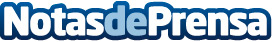 Limpieza no es sinónimo de desinfección, según Limpieza PulidoLa limpieza del hogar requiere siempre algo de esfuerzo y constancia, métodos y productos adecuados y tiempo. Una limpieza no equivale a una casa libre de gérmenes. Y con los tiempos que corren con la pandemia del coronavirus, hay que tener un cuidado especialDatos de contacto:Limpieza Pulido643 93 95 49Nota de prensa publicada en: https://www.notasdeprensa.es/limpieza-no-es-sinonimo-de-desinfeccion-segun Categorias: Nacional Bricolaje Interiorismo Jardín/Terraza http://www.notasdeprensa.es